МУНИЦИПАЛЬНОЕ ОБРАЗОВАНИЕ ТАЗОВСКИЙ РАЙОНМуниципальное казённое дошкольное образовательное учреждение детский  сад  «Оленёнок»ул. Северная, 5,  п. Тазовский, Ямало-Ненецкий автономный округ, 629350 тел./факс:8 (34940)2-00-15/2-00-10, mkdou_olenenok@list.ruИНН 8904081720/КПП 890401001; ОГРН 1168901053012; ОКВЭД 85.11 Инновационный  проект, направленный на воспитание  у детей навыков эффективного взаимодействия в команде, развития коммуникативных, лидерских качеств и активной жизненной позиции.«Лидер во мне»(срок реализации 3 года)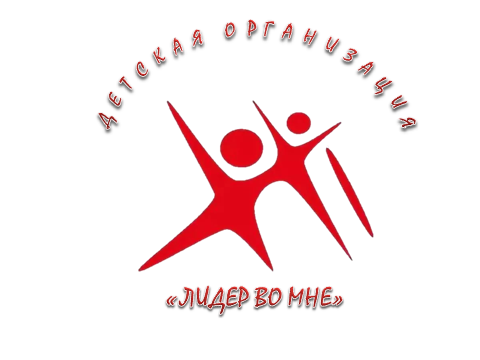 Составитель проекта:   Емелова Ольга Николаевна, музыкальный руководитель                                                                          МКДОУ детский сад «Олененок» п. Тазовский2018г.Паспорт проекта «Лидер во мне»ВведениеПроисходящие в современном обществе процессы возвращают сегодня понятию «активная гражданская позиция» его первоначальный смысл. Наличие такой позиции у человека есть проявление «лидерских» качеств личности.Актуальность и педагогическая целесообразность проекта детской организации «Лидер во мне»Главными и наиболее важными качествами человека в современном мире становится мобильность, конкурентоспособность. Особенно сложно самоопределиться дошкольнику, для которого именно это время является определяющим в его становлении и развитии. Очень важно, чтобы ребенок научился правильно оценивать окружающий мир и позиционировать себя в нём. Для собственной успешности в социуме необходимы определённые знания и умения, с помощью которых можно определять собственную жизненную позицию и активно реализовывать её в рамках определённой деятельности.Одной из основных предпосылок создания проекта детской организации «Лидер во мне» является создание условий для развития инициативы и лидерских способностей дошкольников, а также реализации их посредством участия в конкретных и важных для их возраста видах деятельности. Процесс воспитания активности, подготовки лидеров должен строиться на основе сотрудничества, взаимного уважения и доверия взрослых и детей. Только на основе сотрудничества закладывается фундамент социальной инициативы, способности работы с человеком и для человека. Ребячьи «вожаки» всегда играли большую роль в детском коллективе. В связи с этим, большую социальную значимость приобретает задача выявления лидеров и создания условий для развития лидерства в детских коллективах.Предлагаемые направления и разработанные по ним краткосрочные проекты создадут благоприятные условия для социализации дошкольника. Проект детской организации сможет помочь ему более полно и объективно осознать свой лидерский потенциал и пути его развития в рамках лично – и общественно полезной деятельности.Данный проект разработан на основании:Опубликованных  информационных материалов  о национальных проектах по 12 направлениям стратегического развития, установленным Указом Президента России от 7 мая 2018 года №204 «О национальных целях и стратегических задачах развития Российской Федерации на период до 2024 года».Постановление Правительства Российской Федерации от 23 мая 2015 г. № 497 "О Федеральной целевой программе развития образования на 2016 - 2020 годы". Современная цифровая образовательная среда (президиум Совета при Президенте Российской Федерации по стратегическому развитию и приоритетным проектам (протокол от 25 октября 2016 г. № 9). ФГОС ДО (приказ от17.10.2013 №1155).Цель: Создание в детской организации «Лидер во мне» условий для формирования у детей навыков эффективного взаимодействия в команде, развития коммуникативных, лидерских качеств и активной жизненной позиции.Задачи: Сформировать лидерские качества, навыки руководства и умений руководить; 2. сформировать психологическую и коммуникативную культуру, способность к рефлексии;3. Способствовать развитию: аналитического и критического мышления, самооценки, навыков работы в группе, в команде; творческих и интеллектуальных способностей; эмоциональной устойчивости, воли и настойчивости; умения самокритичного отношения к себе;4. Создать условия для: нравственного становления воспитанников, мотивации к социально значимой деятельности, 5. Активизировать детское движение, благоприятный психологический климат, снизить уровень тревожности в детском коллективе.Новизна проектаВ проекте предусмотрен системный подход в формировании у ребенка новой черты личности, созданы ситуации, при которых ребенок впервые переживет соответствующее данной черте психическое состояние, закрепит данное состояние, сделает его устойчивой чертой личности. Проект окажет позитивное влияние на полноценность восприятия окружающей действительности личностью, на общий уровень культуры психоэмоционального здоровья в учреждении и в жизни ребенка в целом. Объединив усилия всех заинтересованных лиц – педагогов, детей и родителей мы сумеем помочь воплотить в жизнь педагогику лидерства - реальную, живую, интересную и полезную всем участникам дополнительного образования детей. Форма игры и тренинга, создает наиболее благоприятную атмосферу для лучшего усвоения и восприятия материала. У детей появляется возможность в спокойной игровой атмосфере отработать полученные навыки, решить личностные проблемы, в безопасной обстановке апробировать определенные роли.Основные  направления:«Мы команда» - юные волонтеры;«Эколята» - молодые защитники природы;«Технолидер» - маленькие конструкторы;«Креативные таланты» - начинающие артисты;«Айкьюша» - умники и умницы        Проект разработан с учетом инновационных технологий (проблемно-исследовательские; личностно-ориентированные; игровые; проектные).Основная частьФормирование лидеров в обществе – не стихийный процесс, его нужно организовать, и это необходимо сделать в процессе воспитания и обучения. В старшем дошкольном возрасте совершенствуются основные нервные процессы — возбуждение и особенно торможение. Эмоциональные реакции в этом возрасте становятся более стабильными, уравновешенными. Под влиянием воспитания постепенно происходит переход от импульсивного, ситуативного поведения к поведению, опосредованному правилами и нормами. Дети активно обращаются к правилам при регулировании своих взаимоотношений со сверстниками. Формируются социальные представления морального плана, старшие дошкольники уже отличают хорошие и плохие поступки, имеют представление о добре и зле и могут привести соответствующие конкретные примеры из личного опыта или литературы. В оценке поступков сверстников они достаточно категоричны и требовательны, в отношении собственного поведения более снисходительны и недостаточно объективны. Важно, чтобы дошкольники владели формами разрешения конфликтов, умением общаться и другими качествами, необходимыми для успешной жизни. Результатом участия в проекте должно стать увеличение шансов каждого быть лидером в избранной им сфере деятельности и жизни и отсутствие изолированных (отверженных) детей.Сроки реализации: 3 года - с 2018-2021гг.Участники проекта: воспитанники старших и подготовительных к школе группе,  родители (законные представители), педагоги.Территория реализации проекта: МКДОУ детский сад «Олененок».Ожидаемые результаты: Наличие у участников детской организации «Лидер во мне» сформированных навыков лидерской, организаторской и коллективной работы по подготовке и реализации собственными силами реального социального полезного дела. Работа по проекту рассчитана на три года и включает в себя следующие этапы:I этап. Организационно-подготовительный (июнь – октябрь 2018г.)На этом этапе предполагается:- изучить теоретические аспекты проблемы; - подвергнутся уточнению цель, предмет, объект исследования. С целью выяснения состояния проблемы будет уточнен понятийный аппарат и окончательно определены направления. Будет разработана программа мониторинга, позволяющая получать целостную информацию об особенностях готовности детского сада к реализации проекта «Лидер во мне»II этап. Реализация проекта (ноябрь 2018г. – май 2021г.)На этом этапе предполагается регулярно отслеживать качество реализации проекта, выявлять возможные риски и трудности, гибко адаптировать программу проекта.Будут реализованы мини проекты по направлениям: «Мы команда», «Эколята», «Технолидер», «Креативные таланты», «Айкьюша».Работа будет организовываться через совместно-образовательную деятельность.III этап. Заключительный (май – июнь 2021г.)На данном этапе будет проводиться подведение итогов реализации проекта, оформление созданных методических и информационных продуктов. Анализ деятельности детей и соотношение полученных результатов с поставленными задачами.Работа по проекту в старших и подготовительных к школе группах проводится по пяти направлениям. В сентябре проводится стартовая диагностика воспитанников. В мае проводится повторная (сравнительная) диагностика воспитанников, с целью: сопоставление результатов с прогнозируемыми, определение перспектив на будущее.I Направление  «Мы команда»Цель: развитие у детей старшего дошкольного возраста лидерских качеств, через волонтерскую деятельность. Лидерство связано с коллективными формами деятельности, то было решено организовать проект «Мы-команда», который через волонтерскую деятельность поможет воспитать лидеров. Волонтерские инициативы эффективно развивают лидерские качества.«Мы-команда» - это проект, который предполагает формирование навыков команд образования и взаимодействия, с помощью тренингов, упражнений, занятий, игр.II направление «Эколята-дошколята»Цель проекта: создание у детей старшего дошкольного возраста условий  для нравственного становления, мотивации к экологически  социально-значимой деятельности посредством развития лидерских качеств.Для решения этой организационной задачи на каждом этапе экологического образования и воспитания необходимы новые инновационные инструменты, программы, проекты, формы, методы, подходы, приёмы, решения, технологии и мероприятия.Одним из таких инструментов экологического воспитания и образования детей дошкольного возраста, как части патриотического воспитания ребёнка, может стать новый природоохранный социально-образовательный проект «Эколята – Дошколята» по формированию у детей экологической культуры и культуры природолюбия.Проект «Эколята–Дошколята» является первым этапом общего процесса формирования экологической культуры ребёнка. 2019-2020ггIII направление«Технолидер»Цель проекта: формирование лидерских качества посредством знакомства детей с техникой легоконструирования.Mир техники, мир открытий и изобретений - сфера творческой деятельности человека-изобретателя. Наблюдая за природой, человек был вынужден изобретать, чтобы не исчезнуть из этого мира. Без изобретений и изобретателей жизнь немыслима. А полноценной и насыщенной жизнь ребенка будет в том случае, если, чувствуя себя активным «деятелем», открывая что-то новое, он будет приобщаться к тем ценностям и тайнам, которыми владеют взрослые.2019-2020 гг2020-2021ггIV направление» «Креативные таланты»Цель: формирование дивергентного и конвергентного мышлений посредством раскрытия лидерских качеств в театральной деятельности.Творчество и креативность настолько взаимосвязаны, что многие методики изучения креативности созданы с достаточно интересным творческим подходом. Достоверные результаты тестирования может дать только профессиональный психолог, исследуя личность в комплексе с другими ее особенностями. Этот проект поможет дошкольникам лучше понять уровень собственной креативности, но и развить ее.2019-2020гг2020-2021ггV направление   «Айкьюша»Цель: формирование аналитического и критического мышления, самооценки, навыков работы в группе.Увлекательные и занимательные игры-развивашки, викторины, интерактивные игры, интеллектуальные квесты  - помогут объяснить самые сложные темы весело и интересно!2020-2021ггРабота с родителямиЭффективность работы зависит от преемственности в работе педагогов с родителями, которая осуществляется в разных формах:Семинары-практикумыТренингиПроведение собраний, консультаций в нетрадиционной формеМини-собранияРодительский брифингПедагогическая гостинаяПедагогическая библиотека для родителейИсследовательски-проектные, ролевые, имитационные и деловые игры.ДосуговыеУстановление эмоционального контакта между педагогами, родителями, детьми:Совместные досуги, праздники в детской организации «Лидер во мне»Прогулки, экскурсииАкции Семейная мастерскаяВыставки работ родителей и детейКружки и секцииКлубы отцов, бабушек, дедушек, семинары, практикумыНаглядно-информационные:Ознакомление родителей с работой детской организации «Лидер во мне», особенностями развития лидерских качеств детей. Формирование у родителей знаний о направлениях и их значимости.Информационные проспекты для родителейАльманахиЖурналы и газеты, издаваемые ДОУ для родителейДни (недели) открытых дверейОткрытые просмотры занятий и других видов деятельности детейВыпуск стенгазетОрганизация создания статей и размещения их на сайтах детского сада и СМИАукцион.  Собрание проходит в виде «продажи» полезных советов по выбранной теме в игровой форме.  Воспитатель предлагает поделиться родителям, как они преодолевали данный период или как они сейчас с ним справляются. Все происходит  в виде игры и за каждый совет даются фишки, (т.е. советы продаются за фишки). Советы, набравшие большее количество фишек помещают на стенд « Копилка родительского опыта».Семинар – практикум. На собрании могут выступать не только воспитатель, но и родители, логопед, психолог и другие специалисты. Совместно с родителями происходит обыгрывание или решение проблемных ситуаций, могут присутствовать элементы тренинга.Ток – шоу. Собрание такой формы подразумевает обсуждение одной проблемы с различных точек зрения, детализацией проблемы и возможных путей ее решения. Видеофильмы. Презентации. Фотовыставки. Семейные и групповые альбомы. Создаются по определенной тематикеЯщик для предложений. Это коробка, в которую родители могут класть записки со своими идеями и предложениями, что позволяет им делиться своими мыслями с группой воспитателей.Проверка результатов Чтобы убедиться в успешности формирования лидерских качеств в ходе реализации долгосрочного проекта проводятся контрольные точки и мониторинг в начале и конце года. Приложение №2Для выявления особенностей по развитию лидерских качеств, как условие социализации были использованы следующие диагностические методики:Прогнозируемые результатыПо окончании срока проекта детской организации у воспитанников будут сформированы:основные качества лидера;основы организаторской деятельности;методика работы над коллективно-творческим делом;основы общения;владение навыками словесного действия;развитие навыков управления эмоциями, самооценки, взаимодействия;умение преодолевать и разрешать конфликтные ситуацииподнятие социального статуса отверженных детей.Возможные риски:  - отсутствие заинтересованности детей в участии в детской организации «Лидер во мне»; - отказ родителей (законных представителей)  и воспитанников от участия в выставках, конкурсах, акциях.  - отсутствие финансовых средств.Методическое обеспечение проектаМетоды и приемы организации совместно-образовательной деятельности1.   Наглядный метод (показ картинок, демонстрация иллюстраций, работа с интерактивными играми-конкурсами, презентации, видеофильмы и сюжеты мультфильмов);2. Методы организации воспитательно-познавательной деятельности: словесные (рассказ, объяснение, разъяснение, обсуждение, беседа), индуктивные, дедуктивные, репродуктивные, продуктивные, работа под руководством воспитателя, самостоятельная работа детей;    творческие задания, исследовательская деятельность);3.  Активные игровые методы;4. Практический метод (индивидуальная работа и фронтальная работа, корректировка ошибок).5. Методы контроля и управления процессом развития и коррекции (самооценка, взаимопроверка, поощрение, создание ситуации успехаФормы и подведение итогов: контрольные точки, диагностика.Методическая литература: Вспомогательная литература; папка с разработками теоретических материалов по темам программы;Банк интерактивных игр и упражнений;Разработка тренингов;Раздаточный материал (рекомендации, памятки, советы)Материально-техническая база: в детском саду имеются просторные игровые комнаты для  организации совместно-образовательной деятельности; интерактивные доски, ноутбуки, музыкальные  центры и др.ЗаключениеПредлагаемый проект будет способствовать созданию и работы модели, направленной на организацию образовательного пространства и развитие лидерских качеств дошкольников через деятельность команд-отрядов.Разработанные контролирующие задания для воспитанников, позволят выявить качество усвоения знаний по проекту.Разработанные методические материалы и пособия, картотека игр будут полезны и могут быть использованы в других детских садах района и округа.  Список использованной литературы1. Возьмитесь за руки, друзья!: Материалы программы СПО-ФДО «Игра – дело серьезное»/ Составитель Фришман И.И. - Москва: НПЦ Совета СПО-ФДО, 1996 г.2. И мастерство, и вдохновенье./ Сост. Р. Ж. Харисова – Набережные Челны, Городской центр детского творчества, 2004 г. -112 с. (Опыт педагогического творчества).3. Комплекс учебно-демонстрационных игр образовательного проекта «Достижении» для педагогов и детей. – М.: ГОУ ЦРСДОД, 2004 г.4. Мастер общения / С. Касаткин - Санкт-Петербург , 2001 г.5. Мы – будущее России! – Омск, 1999 г.6. Программа «Лидер»/ Отв. за выпуск Кочергин В.Н. - Москва: НПЦ СоветаСПО-ФДО, 1992 г.7. Психологический тренинг с детьми дошкольного возраста/ Л.Ф.Анн.- СПб, 2003 г.8. Психология общения: Тесты, упражнения, игры./ Сост. О.Г. Кирилловой. - Йошкар-Ола: Изд-во МИО, 1996 г.9. Рожков М.И., Волохов А.В. Детские организации: возможности выбора/ Методическое пособие для организаторов детского движения. - Москва, НПЦ Совета СПО-ФДО, 1996 г.10. Указ Президента России от 7 мая 2018 года №204 «О национальных целях и стратегических задачах развития Российской Федерации на период до 2024 года».11. Постановление Правительства Российской Федерации от 23 мая2015 г. № 497 "О Федеральной целевой программе развития образования на 2016 - 2020 годы".12. Современная цифровая образовательная среда Решение президиума Совета при Президенте Российской Федерации по стратегическому развитию и приоритетным проектам (протокол от 25 октября 2016 г. № 9. ) Современная цифровая образовательная среда.. 13. Федеральный Государственный Образовательный Стандарт Детской Организации (приказ от17.10.2013 №1155).	14. Немов «Тест-опросник на выявление лидерских качеств личности.» 15. Интернет-ресурс Приложение 1.Результаты диагностика (таблицы и диаграммы)Приложение 2.Сводный план приоритетного проекта «Лидер во мне»(2018-2021гг)План рабочей группы проекта детской организации «Лидер во мне» по контрольным точкам2018-2019ггПлан рабочей группы проекта детской организации «Лидер во мне» по контрольным точкамна 2019-2020ггПлан рабочей группы проекта детской организации «Лидер во мне» по контрольным точкамна 2020-2021ггПроверка результатов обученияАналитический показательКритерии лидерских качеств, предложенные Е.И. Тихомировой (профессор, доктор педагогических наук)При процедуре обработки данных, по протоколам наблюдения, определялся качественный показатель формирования лидерских качеств детей старшего дошкольного возраста, а также количественный.Суммировав количество проявлений лидерских качеств, устанавливаются следующие уровни формирования лидерских качеств детей старшего дошкольного возраста: низкий уровень (НУ), средний уровень (СУ) и высокий уровень (ВУ).Высокий уровень - качественный показатель: коммуникабелен - имеет много друзей, участвует в делах группы, любит коллективные игры, легко общается со взрослыми; творческий потенциал - любит искать и пробовать новое, готов к выдвижению новых идей, предложений, умеет самостоятельно генерировать идеи; активен - действует энергично, знает как преодолеть трудности, проявляет настойчивость при решении проблемы; организаторские способности - умеет самостоятельно организовать мероприятие, стимулирует работу своих товарищей, тактично осуществляет контроль за деятельностью своих товарищей; количественный показатель более 25 раз.Средний уровень - качественный показатель: имеет мало друзей, участвует в зависимости от ситуации в делах группы, общается со взрослыми в зависимости от ситуации; творческий потенциал - ищет и пробует новое с помощью взрослых, выдвигает идеи и предложения с помощью взрослых, генерировать идеи в зависимости от ситуации; активность - действует энергично в зависимости от ситуации, преодолеть трудности в зависимости от ситуации, частично проявляет настойчивость при решении проблемы; организаторские способности - может организовать мероприятие с помощью взрослых, стимулирует работу своих товарищей в зависимости от ситуации, не всегда тактично осуществляет контроль за деятельностью своих товарищей; количественный показатель 14 - 24 раз.Низкий уровень - коммуникабельность - не имеет друзей, редко участвует в делах группы, испытывает затруднения в общении со взрослыми; творческий потенциал - не любит искать и пробовать новое, не готов к выдвижению новых идей, предложений, не способен генерировать идеи; активность - пассивен в деятельности, не знает как преодолеть трудности, не проявляет настойчивость при решении проблемы; организаторские способности - не умеет организовывать мероприятия, не умеет стимулировать работу своих товарищей, не умеет осуществлять контроль за деятельностью своих товарищей, количественный показатель менее 13 раз.Полное наименование учрежденияМуниципальное казённое дошкольное учреждение детский сад «Оленёнок»Руководитель МКДОУ детский сад «Олененок»Брачун Валентина ЯковлевнаТелефон МКДОУ детский сад «Олененок»8(34940) 2-00-15Факс МКДОУ детского сада «Олененок»Тел./факс 8(34940) 2-00-15Электронная почта МКДОУ детский сад «Оленёнок»mkdou_olenenok@list.ru Полное название проектаРазвитие лидерских качеств дошкольников на основе событийного подхода в условиях  детской организации «Лидер во мне» (в рамках муниципального портфеля «Я уникален»)Составитель проектаЕмелова Ольга НиколаевнаТип проектаТворческий, групповой, долгосрочныйСрок реализации3 годаИсполнители и участники проектаЗаведующий МКДОУ детский сад «Оленёнок» - Брачун В.Я.Заместитель заведующего по ВМР - Тугова Л.М.Музыкальный руководитель - Емелова О.Н.Инструктор по ФИЗО - Быкова Э.В. Педагог дополнительного образования – Кузьмина М.Г.Социальный педагог - Соколова С.В.Музыкальный руководитель - Башкирцева Н.О.Воспитатель – Федосеева Т.И.Воспитатель – Смышляева Н.В.Воспитатель - Лукьянцева Н.А.Учитель-логопед - Шереметьева  Е. Б.Педагог-психолог - Пьянзина Г.А.Воспитанники старших и подготовительных к школе группКомпьютерные информационные технологииПри создании проекта были использованы ресурсы сети Интернет, презентация, видеосюжеты, интерактивные игры, соцсетиСроки и этапы реализации проектаIэтап. Организационно-подготовительный(июнь – октябрь 2018г.)На этом этапе предполагается изучить теоретические аспекты проблемы; подвергнутся уточнению цель, предмет, объект исследования. С целью выяснения состояния проблемы будет уточнен понятийный аппарат и окончательно определена гипотеза. Будет разработана программа мониторинга, позволяющая получать целостную информацию об особенностях готовности детского сада к реализации проекта «Лидер во мне»IIэтап. Реализация проекта(ноябрь 2018г.- май 2021г.)На этом этапе предполагается регулярно отслеживать качество реализации проекта, выявлять возможные риски и трудности, гибко адаптировать программу проекта.Будут реализованы мини проекты по направлениям: «Мы команда», «Эколята», «Технолидер», «Креативные таланты», «Айкьюша».Работа будет организовываться через совместно-образовательную деятельность.III этап. Заключительный.(май – июнь 2021г.)На данном этапе будет проводиться подведение итогов реализации проекта, оформление созданных методических и информационных продуктов.Анализ деятельности детей и соотношение полученных результатов с поставленными задачами.Участники организацииВоспитанники:Подготовительной к школе группыСтаршие группыПедагоги, специалистыПриоритетные направления детской организации«Мы команда» - юные волонтеры;«Эколята» - молодые защитники природы;«Технолидер» - маленькие конструкторы;«Креативные таланты» - начинающие артисты;«Айкьюша» - умники и умницыСистема поощренийГрамоты, значки командных направленийСимволы и ритуалы организацииРечевки отрядов, клятва, флаг организации, гимн, кепки-бейсболки для отрядов, эмблема детской организации и отрядов по направлениямСоциальное партнерствоОсновные организации для  сотрудничества: помощь, акции, совместные мероприятия, реализация проектов по направлениям:Библиотека, краеведческий музей, Детская школа искусств; студия ФАКТ, Спорт школа,   Пожарная станция п.Тазовский, Дом творчества, детские сады п.Тазовский и с.Газ-Сале, Средняя школа п.Тазовский, Районный дом культуры и Центр национальных культур.Проектный продуктРазработаны методические пособия для детей старшей и подготовительной к школе группы.Создана видеотека проекта.Создан блог «Лидер во мне» на ютуб канале детского сада «Олененок».Разработана символика детской организации – флаг, гимн.Разработаны проекты отрядов (срок реализации  три года): «Мы команда», «Эколята», «Технолидер», «Креативные таланты», «Айкьюша».Созданы картотеки игр, тренингов, мастер-классов.Контроль за исполнениемРезультаты контроля проявляются в публичных выступлениях на МО, РМО, педсоветах детского сада; в конкурсах различного уровня; в публикации методических разработок в электронных и печатных изданиях.Примерный план работы 2018-2021ггПримерный план работы 2018-2021ггПримерный план работы 2018-2021ггПримерный план работы 2018-2021ггПримерный план работы 2018-2021ггПримерный план работы 2018-2021ггОтряд «Мы команда» 2018-2019ггОтряд «Мы команда» 2018-2019ггОтряд «Мы команда» 2018-2019ггОтряд «Мы команда» 2018-2019ггОтряд «Мы команда» 2018-2019ггОтряд «Мы команда» 2018-2019гг№п/пНаименование контрольной точкиСрокВид документа или результатОтветственный исполнительУровень контроля1.Акция «Делай как мы, делай лучше нас»07.12.2018Методическая разработка, развлечение, фото и видеоматериалыРуководитель рабочей группыЕмелова О.Н.,Быкова Э.В., Соколова С.В.Заведующий д/с «Олененок» Брачун В.Я2.Развлечение «Большая семейная фотография»14.12.2018Методическая разработка, развлечение, фото и видеоматериалыРуководитель рабочей группыЕмелова О.Н.,Быкова Э.В., Соколова С.В.Заведующий д/с «Олененок» Брачун В.Я3.Викторина «Стремись вперед!»21.12.2018Методическая разработка, развлечение, фото и видеоматериалыРуководитель рабочей группыЕмелова О.Н.,Быкова Э.В., Соколова С.В.Заведующий д/с «Олененок» Брачун В.Я2019-2020гг2019-2020гг2019-2020гг2019-2020гг2019-2020гг2019-2020гг2019-2020гг2019-2020гг1.«Путешествие в мир сказок» (Театр для маленьких)«Путешествие в мир сказок» (Театр для маленьких)Октябрь-ноябрьОктябрь-ноябрьМетодическая разработка, развлечение, фото и видеоматериалРуководитель рабочей группыЕмелова О.Н.,Быкова Э.В., Соколова С.В.Заведующий д/с «Олененок» Брачун В.Я2.Экскурсия на студию «Факт» и «Советское заполярье»Экскурсия на студию «Факт» и «Советское заполярье»Октябрь-ноябрьОктябрь-ноябрьфото и видеоматериалРуководитель рабочей группыЕмелова О.Н.,Быкова Э.В., Соколова С.В.Заведующий д/с «Олененок» Брачун В.Я3.Акция «Подари радость» (изготовление вместе с родителями подарков для детей находящихся в больнице)Акция «Подари радость» (изготовление вместе с родителями подарков для детей находящихся в больнице)Октябрь-ноябрьОктябрь-ноябрьМетодическая разработка акции, развлечение, фото и видеоматериалРуководитель рабочей группыЕмелова О.Н.,Быкова Э.В., Соколова С.В.Заведующий д/с «Олененок» Брачун В.Я4.Интерактивная игра«Дорожная карта добрых дел»Интерактивная игра«Дорожная карта добрых дел»Октябрь-ноябрьОктябрь-ноябрьМетодическая разработка, развлечение, фото и видеоматериалРуководитель рабочей группыЕмелова О.Н.,Быкова Э.В., Соколова С.В.Заведующий д/с «Олененок» Брачун В.Я5.Праздник «7Я»(силами волонтеров ДОУ и волонтеров ТСОШ)Праздник «7Я»(силами волонтеров ДОУ и волонтеров ТСОШ)Октябрь-ноябрьОктябрь-ноябрьМетодическая разработка, развлечение, фото и видеоматериалРуководитель рабочей группыЕмелова О.Н.,Быкова Э.В., Соколова С.В. Хлопова И.Заведующий д/с «Олененок» Брачун В.Я.2020-2021гг2020-2021гг2020-2021гг2020-2021гг2020-2021гг2020-2021гг2020-2021гг2020-2021гг1.«Поиграй-ка» (игры с детьми младшегодошкольного возраста)Октябрь-ноябрьОктябрь-ноябрьМетодическая разработка, фото и видеоматериалМетодическая разработка, фото и видеоматериалРуководитель рабочей группыЕмелова О.Н.,Быкова Э.В., Соколова С.В.Заведующий д/с «Олененок» Брачун В.Я2.Акция «Подари радость» (изготовление вместе с родителями подарков для детей находящихся в больнице и для «Заботы»)Октябрь-ноябрьОктябрь-ноябрьМетодическая разработка акции, развлечение, фото и видеоматериалМетодическая разработка акции, развлечение, фото и видеоматериалРуководитель рабочей группыЕмелова О.Н.,Быкова Э.В., Соколова С.В.Заведующий д/с «Олененок» Брачун В.Я3.Составление«Дорожная карта добрых дел»Октябрь-ноябрьОктябрь-ноябрьМетодическая разработка, развлечение, фото и видеоматериалМетодическая разработка, развлечение, фото и видеоматериалРуководитель рабочей группыЕмелова О.Н.,Быкова Э.В., Соколова С.В.Заведующий д/с «Олененок» Брачун В.Я4.«Дорогою добра» - (принятие в рядыволонтерского движения) (приглашение ребят-волонтеров с отдела молодежи)Октябрь-ноябрьОктябрь-ноябрьМетодическая разработка, развлечение, фото и видеоматериалМетодическая разработка, развлечение, фото и видеоматериалРуководитель рабочей группыЕмелова О.Н.,Быкова Э.В., Соколова С.В. Хлопова И.Заведующий д/с «Олененок» Брачун В.Я.Примерный план на 2019-2021ггПримерный план на 2019-2021ггПримерный план на 2019-2021ггПримерный план на 2019-2021ггПримерный план на 2019-2021ггПримерный план на 2019-2021ггII направление «Эколята-дошколята»II направление «Эколята-дошколята»II направление «Эколята-дошколята»II направление «Эколята-дошколята»II направление «Эколята-дошколята»II направление «Эколята-дошколята»          2018-2019гг          2018-2019гг          2018-2019гг          2018-2019гг          2018-2019гг          2018-2019гг№п/пНаименование контрольной точкиСрокВид документа или результатОтветственный исполнительУровень контроля1.Интерактивная игра «Вопросюлики от Эколюси»11.01.2019Методическая разработка, развлечение, фото и видеоматериал, интерактивная играРуководитель рабочей группыЕмелова О.Н.,Смышляева Н.В.Заведующий д/с «Олененок» Брачун В.Я2.Акция «Помоги природе, друг»18.01.2019Фото и видеоматериал,Руководитель рабочей группыЕмелова О.Н.,Смышляева Н.В.Заведующий д/с «Олененок» Брачун В.Я3.Выставка «Юный натуралист»25.01.2019Фото и видеоматериал,экспонатыРуководитель рабочей группыЕмелова О.Н.,Смышляева Н.В.Заведующий д/с «Олененок» Брачун В.Я4.Праздник «Эколята-молодые спасатели тундры»(отряд « Эколята»)31.01.2019Методическая разработка, развлечение, фото и видео материалРуководитель рабочей группыЕмелова О.Н.,Смышляева Н.В.Заведующий д/с «Олененок» Брачун В.Я1.Экологический десант«Юные защитники природы»Ноябрь-декабрьМетодическая разработка, развлечение, фото и видеоматериалРуководитель рабочей группыЕмелова О.Н.,Смышляева Н.В.Заведующий д/с «Олененок» Брачун В.Я2.Флеш-моб «Мы не хотим стоять в стороне,мы за порядок на нашей Земле…» совместно с родителямиНоябрь-декабрьФото и видеоматериал,Руководитель рабочей группыЕмелова О.Н.,Смышляева Н.В.Заведующий д/с «Олененок» Брачун В.Я3.Конкурс рисунков «Моя Югра»Ноябрь-декабрьФото и видеоматериал, экспонатыРуководитель рабочей группыЕмелова О.Н.,Смышляева Н.В.Заведующий д/с «Олененок» Брачун В.Я4.Викторина «Знатоки природы родного края»Ноябрь-декабрьМетодическая разработка, развлечение, фото и видеоматериал, интерактивная играРуководитель рабочей группыЕмелова О.Н.,Смышляева Н.В.Заведующий д/с «Олененок» Брачун В.Я5.«Эколята-молодые защитники природы»(Совместно с реализацией проекта «Эколята» МБДОУ д/с «Радуга» и ДДТ)Декабрь Методическая разработка, развлечение, фото и видеоматериал, интерактивная играРуководитель рабочей группыЕмелова О.Н.,Смышляева Н.В.Заведующий д/с «Олененок» Брачун В.Я2020-2021гг2020-2021гг2020-2021гг2020-2021гг2020-2021гг2020-2021гг1.Акция «Ваш выбор»Ноябрь-декабрьМетодическая разработка, развлечение, фото и видеоматериалРуководитель рабочей группыЕмелова О.Н.,Смышляева Н.В.Заведующий д/с «Олененок» Брачун В.Я2.КВН «Знатоки природы родного края»Ноябрь-декабрьФото и видеоматериал,Руководитель рабочей группыЕмелова О.Н.,Смышляева Н.В.Заведующий д/с «Олененок» Брачун В.Я3.Конкурс детского рисунка «Наша планета»Ноябрь-декабрьФото и видеоматериал, экспонатыРуководитель рабочей группыЕмелова О.Н.,Смышляева Н.В.Заведующий д/с «Олененок» Брачун В.Я4.Экскурсия в музей п.Тазовский и ТШИНоябрь-декабрьМетодическая разработка, развлечение, фото и видеоматериал, интерактивная играРуководитель рабочей группыЕмелова О.Н.,Смышляева Н.В.Заведующий д/с «Олененок» Брачун В.Я5.Экологический квэст с родителями «Эколярис»Декабрь Методическая разработка, развлечение, фото и видеоматериал, интерактивная играРуководитель рабочей группыЕмелова О.Н.,Смышляева Н.В.Заведующий д/с «Олененок» Брачун В.ЯПримерный план работы на 2018-2021ггПримерный план работы на 2018-2021ггПримерный план работы на 2018-2021ггПримерный план работы на 2018-2021ггПримерный план работы на 2018-2021ггПримерный план работы на 2018-2021ггОтряд «Технолидер» 2018-2019ггОтряд «Технолидер» 2018-2019ггОтряд «Технолидер» 2018-2019ггОтряд «Технолидер» 2018-2019ггОтряд «Технолидер» 2018-2019ггОтряд «Технолидер» 2018-2019ггНаименование контрольной точкиСрокВид документа или результатОтветственный исполнительУровень контроля1.Командная игра по легоконструированию «Арктика»08.02.2019Методическая разработка, развлечение, фото и видеоматериал,Руководитель рабочей группыЕмелова О.Н.,Башкирцева Н.О., Федосеева Т.И.Заведующий д/с «Олененок» Брачун В.Я2.Интерактивная видеоэкскурсия14.02.2019Методическая разработка, развлечение, фото и видеоматериал, интерактивная видеоэкскурсияРуководитель рабочей группыЕмелова О.Н.,Башкирцева Н.О., Федосеева Т.И.Заведующий д/с «Олененок» Брачун В.Я3.Дистанционный конкурс «Роботехника»25.02.2019Методическая разработка, развлечение, фото и видеоматериалРуководитель рабочей группыЕмелова О.Н.,Башкирцева Н.О., Федосеева Т.И.Заведующий д/с «Олененок» Брачун В.Я.1.Командная игра по легоконструированию «Арктика»Январь-февраль, 2020Методическая разработка, развлечение, фото и видеоматериал,Руководитель рабочей группыЕмелова О.Н.,Башкирцева Н.О., Федосеева Т.И.Заведующий д/с «Олененок» Брачун В.Я2.Мастер-класс «Попробуйте сделать как мы»Январь-февраль,2020Методическая разработка, развлечение, фото и видеоматериал,Руководитель рабочей группыЕмелова О.Н.,Башкирцева Н.О., Федосеева Т.И.3.Интерактивная видеоэкскурсияЯнварь-февраль,2020Методическая разработка, развлечение, фото и видеоматериал, интерактивная видеоэкскурсияРуководитель рабочей группыЕмелова О.Н.,Башкирцева Н.О., Федосеева Т.И.Заведующий д/с «Олененок» Брачун В.Я4.Дистанционный конкурс «Роботехника»Январь-февраль,2020Методическая разработка, развлечение, фото и видеоматериалРуководитель рабочей группыЕмелова О.Н.,Башкирцева Н.О., Федосеева Т.И.Заведующий д/с «Олененок» Брачун В.Я.5.Мероприятие «Легоробики» (совместно с объединением роботехника ТШИ)Январь-февраль,2020Методическая разработка, развлечение, фото и видеоматериалРуководитель рабочей группыЕмелова О.Н.,Башкирцева Н.О., Федосеева Т.И.Заведующий д/с «Олененок» Брачун В.Я.1.Командная игра по легоконструированию «Арктика»Январь-февраль, 2021Методическая разработка, развлечение, фото и видеоматериал,Руководитель рабочей группыЕмелова О.Н.,Башкирцева Н.О., Федосеева Т.И.Заведующий д/с «Олененок» Брачун В.Я2.Мастер-класс  совместно с родителями«Леголандия»Январь-февраль,2021Методическая разработка, развлечение, фото и видеоматериал,Руководитель рабочей группыЕмелова О.Н.,Башкирцева Н.О., Федосеева Т.И.3.Экскурсия в центр легокоструирования д/с «Рыбка»Январь-февраль,2021Методическая разработка, развлечение, фото и видеоматериал, интерактивная видеоэкскурсияРуководитель рабочей группыЕмелова О.Н.,Башкирцева Н.О., Федосеева Т.И.Заведующий д/с «Олененок» Брачун В.Я4.Дистанционный конкурс «Роботехника»Январь-февраль,2021Методическая разработка, развлечение, фото и видеоматериалРуководитель рабочей группыЕмелова О.Н.,Башкирцева Н.О., Федосеева Т.И.Заведующий д/с «Олененок» Брачун В.Я.5.Мероприятие «Легоробики» (совместно с объединением роботехника ТШИ)Январь-февраль,2021Методическая разработка, развлечение, фото и видеоматериалРуководитель рабочей группыЕмелова О.Н.,Башкирцева Н.О., Федосеева Т.И.Заведующий д/с «Олененок» Брачун В.Я.Примерный план на 2019-2021ггПримерный план на 2019-2021ггПримерный план на 2019-2021ггПримерный план на 2019-2021ггПримерный план на 2019-2021ггПримерный план на 2019-2021ггОтряд «Креативные таланты» 2018-2019ггОтряд «Креативные таланты» 2018-2019ггОтряд «Креативные таланты» 2018-2019ггОтряд «Креативные таланты» 2018-2019ггОтряд «Креативные таланты» 2018-2019ггОтряд «Креативные таланты» 2018-2019гг№п/пНаименование контрольной точкиСрокВид документа или результатОтветственный исполнительУровень контроля1.Праздник «В гостях у сказки»01.03.2019Методическая разработка, развлечение, фото и видеоматериалРуководитель рабочей группыЕмелова О.Н., Лукьянцева Н.А.Заведующий д/с «Олененок» Брачун В.Я.2.КВН «Спешим на помощь колобку»15.03.2019Методическая разработка, развлечение, фото и видеоматериалРуководитель рабочей группыЕмелова О.Н., Лукьянцева Н.А.Заведующий д/с «Олененок» Брачун В.Я.3.Выставка семейных творческих работ «Домашний театр»22.03.2019фото и видеоматериал, экспонатыРуководитель рабочей группыЕмелова О.Н., Лукьянцева Н.А.Заведующий д/с «Олененок» Брачун В.Я.1.Акция «Дружат дети всей земли»Февраль-март,2020Методическая разработка, развлечение, фото и видеоматериалРуководитель рабочей группыЕмелова О.Н., Лукьянцева Н.А.Заведующий д/с «Олененок» Брачун В.Я.2.Агитационно-театральное мероприятие «Маленькие детки-большие таланты»Февраль-март,2020Методическая разработка, развлечение, фото и видеоматериалРуководитель рабочей группыЕмелова О.Н., Лукьянцева Н.А.Заведующий д/с «Олененок» Брачун В.Я.3.Выставка семейных творческих работ «Домашний театр»Февраль-март,2020фото и видеоматериал, экспонатыРуководитель рабочей группыЕмелова О.Н., Лукьянцева Н.А.Заведующий д/с «Олененок» Брачун В.Я.4.Фестиваль по сказкам Сутеева «Кто сказал мяу…»(совместно с театральным кружком РДМ) Март, 2020Методическая разработка, развлечение, фото и видеоматериалРуководитель рабочей группыЕмелова О.Н., Лукьянцева Н.А.Заведующий д/с «Олененок» Брачун В.Я.1.Мастер класс совместно с родителями «Теневой театр своими руками»Февраль-март,2021Методическая разработка, развлечение, фото и видеоматериалРуководитель рабочей группыЕмелова О.Н., Лукьянцева Н.А.Заведующий д/с «Олененок» Брачун В.Я.2.Фотовыставка «Театр дома»Февраль-март,2021Методическая разработка, развлечение, фото и видеоматериалРуководитель рабочей группыЕмелова О.Н., Лукьянцева Н.А.Заведующий д/с «Олененок» Брачун В.Я.3.Брэйн-ринг «Талантикум»Февраль-март,2021фото и видеоматериал, экспонатыРуководитель рабочей группыЕмелова О.Н., Лукьянцева Н.А.Заведующий д/с «Олененок» Брачун В.Я.4.«Театр для друзей» показ театральнойпостановки для детей, находящихся налечении в окружной больнице Март, 2021Методическая разработка, развлечение, фото и видеоматериалРуководитель рабочей группыЕмелова О.Н., Лукьянцева Н.А.Заведующий д/с «Олененок» Брачун В.Я.Примерный план работы на 2018-2021ггПримерный план работы на 2018-2021ггПримерный план работы на 2018-2021ггПримерный план работы на 2018-2021ггПримерный план работы на 2018-2021ггПримерный план работы на 2018-2021ггОтряд «Айкьюша» 2018-2019ггОтряд «Айкьюша» 2018-2019ггОтряд «Айкьюша» 2018-2019ггОтряд «Айкьюша» 2018-2019ггОтряд «Айкьюша» 2018-2019ггОтряд «Айкьюша» 2018-2019гг№п/пНаименование контрольной точкиСрокиВид документа или результатОтветственный исполнительУровень контроля1.Викторина «Маленькие интеллектуалы»05.04.2019Методическая разработка, развлечение, фото и видеоматериалРуководитель рабочей группыЕмелова О.Н.; Шереметьева Е.Б., Морозова Л.Н.Заведующий д/с «Олененок» Брачун В.Я.2.Интеллектуальная игра «Путешествие в страну головоломок»12.04.2019Методическая разработка, развлечение, фото и видеоматериалРуководитель рабочей группыЕмелова О.Н.; Шереметьева Е.Б., Морозова Л.Н.Заведующий д/с «Олененок» Брачун В.Я.3.Интерактивная игра «Фантазируем вместе»19.04.2019Методическая разработка, развлечение, фото и видеоматериалРуководитель рабочей группыЕмелова О.Н.; Шереметьева Е.Б., Морозова Л.Н.Заведующий д/с «Олененок» Брачун В.Я.2019-2020гг2019-2020гг2019-2020гг2019-2020гг2019-2020гг2019-2020гг1.Интерактивная викторина «Своя игра»Март-апрель,2020Методическая разработка, развлечение, фото и видеоматериалРуководитель рабочей группыЕмелова О.Н.; Шереметьева Е.Б., Морозова Л.Н.Заведующий д/с «Олененок» Брачун В.Я.2.Интеллектуальная игра «Путешествие в страну головоломок»Март-апрель,2020Методическая разработка, развлечение, фото и видеоматериалРуководитель рабочей группыЕмелова О.Н.; Шереметьева Е.Б., Морозова Л.Н.Заведующий д/с «Олененок» Брачун В.Я.3.Развлечение «Маленький следопыт»Март-апрель,2020Методическая разработка, развлечение, фото и видеоматериалРуководитель рабочей группыЕмелова О.Н.; Шереметьева Е.Б., Морозова Л.Н.Заведующий д/с «Олененок» Брачун В.Я.4.Спортивно-интеллектуальное развлечение для старших дошкольников с участием родителей «Путешествие в страну Сенсорику»Март-апрель,2020Методическая разработка, развлечение, фото и видеоматериалРуководитель рабочей группыЕмелова О.Н.; Шереметьева Е.Б., Морозова Л.Н.Заведующий д/с «Олененок» Брачун В.Я.1.Интерактивная викторина «Своя игра»Март-апрель,2021Методическая разработка, развлечение, фото и видеоматериалРуководитель рабочей группыЕмелова О.Н.; Шереметьева Е.Б., Морозова Л.Н.Заведующий д/с «Олененок» Брачун В.Я.2.Интеллектуальная командная игра с родителями«Устами младенца»Март-апрель,2021Методическая разработка, развлечение, фото и видеоматериалРуководитель рабочей группыЕмелова О.Н.; Шереметьева Е.Б., Морозова Л.Н.Заведующий д/с «Олененок» Брачун В.Я.3.Развлечение «Мои первые шарады»Март-апрель,2021Методическая разработка, развлечение, фото и видеоматериалРуководитель рабочей группыЕмелова О.Н.; Шереметьева Е.Б., Морозова Л.Н.Заведующий д/с «Олененок» Брачун В.Я.4.Развлечение «Айкьюша в гостях у ребят» Март-апрель,2021Методическая разработка, развлечение, фото и видеоматериалРуководитель рабочей группыЕмелова О.Н.; Шереметьева Е.Б., Морозова Л.Н.Заведующий д/с «Олененок» Брачун В.Я.Показатели основныеПоказатели основныеПоказатели основныеНазваниеАвторЦельСоциометрический эксперимент «Выбор в действии»Я.Л.КоломинскийИзучение межличностных взаимоотношений  в группе детского садаПоказатели аналитическиеПоказатели аналитическиеПоказатели аналитическиеРисунок «Нарисуйте людей»Злата КоролеваВыявление отношений окружающих к себе.Диагностический рисунок «Автопортрет».Г.В. РоговаВыявление отношения ребенка к самому себе.Критерии лидерских качествЕ.И. ТихомировойОценка уровня лидерских качеств детей Р.С. НемовВыявление лидерских качеств личности.Показатели косвенныеПоказатели косвенныеПоказатели косвенныеТест-опросник «Уровень удовлетворенности родителей развитием коммуникативных качествЛ.П.Сверч, Л.Г.КузнецоваВыявление уровня удовлетворенности родителей развитием ребенка в д/о         Руководитель проекта          Емелова Ольга Николаевна         Администрация проекта          Брачун Валентина Яковлевна          Тугова Людмила Михайловна         Разработчик сводного плана          Емелова Ольга  Николаевна№п/пНаименование контрольной точкиСрокВид документа или результатОтветственный исполнительУровень контроляОбщие организационные мероприятия по проектуОбщие организационные мероприятия по проектуОбщие организационные мероприятия по проектуОбщие организационные мероприятия по проектуОбщие организационные мероприятия по проектуОбщие организационные мероприятия по проекту1.Приказ об утверждении рабочей группы по разработке проекта24.09.2018Приказ №95/2Руководитель рабочей группыЕмелова О.Н.Заведующий д/с «Олененок» Брачун В.Я.2.Разработано положение детской организации24.09.2018ПоложениеРуководитель рабочей группыЕмелова О.Н.Заведующий д/с «Олененок» Брачун В.Я.3.Определение концепции проекта. Утверждение паспорта детской организации 1.10.2018Паспорт Руководитель рабочей группыЕмелова О.Н. Заведующий д/с «Олененок» Брачун В.Я4.Проведена защита19.09.2018Сертификат Руководитель рабочей группы Емелова О.Н., Быкова Э.В.Заведующий д/с «Олененок» Брачун В.Я5.Разработан логотип1.10.2018Логотип, на флагеРуководитель рабочей группыЕмелова О.Н., рабочая группаЗаведующий д/с «Олененок» Брачун В.Я6.Утвержден сводный план реализации проекта1.10.2018ПланРуководитель рабочей группыЕмелова О.Н., рабочая группаЗаведующий д/с «Олененок» Брачун В.Я7.Открытие и день рождение детской организации29.11.2018Методическая разработка, видеоматериалыРуководитель рабочей группыЕмелова О.Н., рабочая группаЗаведующий д/с «Олененок» Брачун В.Я8.Размещение статей на сайте детского сада «Олененок», в районной газете, в видеоблоге ютуб канала детского сада29.11.2018 – 29.05.2019гСтатьи, видеоматериалыРуководитель рабочей группыЕмелова О.Н., рабочая группаЗаведующий д/с «Олененок» Брачун В.Я9.Квест «Я в команде»(отряд «Мы команда»)28.12.2018Методическая разработка, развлечение, фото и видеоматериалыРуководитель рабочей группыЕмелова О.Н., Соколова С.В., Быкова Э.В.Заведующий д/с «Олененок» Брачун В.Я10.Праздник «Эколята-молодые спасатели тундры»(отряд « Эколята»)31.01.2019Методическая разработка, развлечение, фото и видео -материалыРуководитель рабочей группыЕмелова О.Н., Смышляева Н.В.Заведующий д/с «Олененок» Брачун В.Я11.Квест-игра «Я - Технолидер»(отряд «Технолидер»)27.02.2019Методическая разработка, развлечение, фото и видеоматериалыРуководитель рабочей группыЕмелова О.Н., Башкирцева Н.О., Федосеева Т.И.Заведующий д/с «Олененок» Брачун В.Я12.Валеологический спектакль «Больная принцесса»(отряд «Креативные таланты»)29.03.2019Методическая разработка, развлечение, фото и видеоматериалыРуководитель рабочей группыЕмелова О.Н., Лукьянцева Н.А.Заведующий д/с «Олененок» Брачун В.Я13.Интеллектуально-интерактивная  игра-викторина «Своя игра»»(Отряд «Айкьюша»)26.04.2019Методическая разработка, развлечение, фото и видеоматериалыРуководитель рабочей группыЕмелова О.Н., Шереметьева Е.Б., Морозова Л.Н.Заведующий д/с «Олененок» Брачун В.Я14.Мониторинг Май, 2019Анкеты, опросникиРуководитель рабочей группы Емелова О.Н., педагоги-психологи Пьянзина Г.А., Робу Я.А.Заведующий д/с «Олененок» Брачун В.Я15.Итоговое мероприятие детской организации «Лидер во мне!»24.05.2019Методическая разработка, развлечение, фото и видеоматериалыРуководитель рабочей группыЕмелова О.Н.,рабочая группаЗаведующий д/с «Олененок» Брачун В.ЯОтряд «Мы команда» (социально-коммуникативное направление)Отряд «Мы команда» (социально-коммуникативное направление)Отряд «Мы команда» (социально-коммуникативное направление)Отряд «Мы команда» (социально-коммуникативное направление)Отряд «Мы команда» (социально-коммуникативное направление)Отряд «Мы команда» (социально-коммуникативное направление)1.Акция «Делай как мы, делай лучше нас»07.12.2018Методическая разработка, развлечение, фото и видеоматериалыРуководитель рабочей группыЕмелова О.Н.,Быкова Э.В., Соколова С.В.Заведующий д/с «Олененок» Брачун В.Я2.Развлечение «Большая семейная фотография»14.12.2018Методическая разработка, развлечение, фото и видеоматериалыРуководитель рабочей группыЕмелова О.Н.,Быкова Э.В., Соколова С.В.Заведующий д/с «Олененок» Брачун В.Я3.Викторина «Стремись вперед!»21.12.2018Методическая разработка, развлечение, фото и видеоматериалыРуководитель рабочей группыЕмелова О.Н.,Быкова Э.В., Соколова С.В.Заведующий д/с «Олененок» Брачун В.ЯОтряд «Эколята» (экологическое направление)Отряд «Эколята» (экологическое направление)Отряд «Эколята» (экологическое направление)Отряд «Эколята» (экологическое направление)Отряд «Эколята» (экологическое направление)Отряд «Эколята» (экологическое направление)1.Интерактивная игра «Вопросюлики от Эколюси»11.01.2019Методическая разработка, развлечение, фото и видеоматериал, интерактивная играРуководитель рабочей группыЕмелова О.Н.,Смышляева Н.В.Заведующий д/с «Олененок» Брачун В.Я2.Акция «Помоги природе, друг»18.01.2019Фото и видеоматериалыРуководитель рабочей группыЕмелова О.Н.,Смышляева Н.В.Заведующий д/с «Олененок» Брачун В.Я3.Выставка «Юный натуралист»25.01.2019Фото и видеоматериалы, экспонатыРуководитель рабочей группыЕмелова О.Н.,Смышляева Н.В.Заведующий д/с «Олененок» Брачун В.ЯОтряд «Технолидер» (познавательное направление, легоконструирование)Отряд «Технолидер» (познавательное направление, легоконструирование)Отряд «Технолидер» (познавательное направление, легоконструирование)Отряд «Технолидер» (познавательное направление, легоконструирование)Отряд «Технолидер» (познавательное направление, легоконструирование)Отряд «Технолидер» (познавательное направление, легоконструирование)1.Командная игра по легоконструированию «Арктика»08.02.2019Методическая разработка, развлечение, фото и видеоматериалы,Руководитель рабочей группыЕмелова О.Н., Башкирцева Н.О., Федосеева Т.И.Заведующий д/с «Олененок» Брачун В.Я2.Интерактивная видеоэкскурсия14.02.2019Методическая разработка, развлечение, фото и видеоматериалы, интерактивная видеоэкскурсияРуководитель рабочей группыЕмелова О.Н.,Башкирцева Н.О., Федосеева Т.И.Заведующий д/с «Олененок» Брачун В.Я3.Дистанционный конкурс «Роботехника»25.02.2019Методическая разработка, развлечение, фото и видеоматериалыРуководитель рабочей группыЕмелова О.Н.,Башкирцева Н.О., Федосеева Т.И.Заведующий д/с «Олененок» Брачун В.Я.Отряд «Креативные таланты» (художественно-эстетическое направление)Отряд «Креативные таланты» (художественно-эстетическое направление)Отряд «Креативные таланты» (художественно-эстетическое направление)Отряд «Креативные таланты» (художественно-эстетическое направление)Отряд «Креативные таланты» (художественно-эстетическое направление)Отряд «Креативные таланты» (художественно-эстетическое направление)1.Праздник «В гостях у сказки»01.03.2019Методическая разработка, развлечение, фото и видеоматериалыРуководитель рабочей группыЕмелова О.Н., Лукьянцева Н.А.Заведующий д/с «Олененок» Брачун В.Я.2.КВН «Спешим на помощь колобку»15.03.2019Методическая разработка, развлечение, фото и видеоматериалыРуководитель рабочей группыЕмелова О.Н., Лукьянцева Н.А.Заведующий д/с «Олененок» Брачун В.Я.3.Выставка семейных творческих работ «Домашний театр»22.03.2019фото и видеоматериалы, экспонатыРуководитель рабочей группыЕмелова О.Н., Лукьянцева Н.А.Заведующий д/с «Олененок» Брачун В.Я.Отряд «Айкьюша» (познавательная направленность)Отряд «Айкьюша» (познавательная направленность)Отряд «Айкьюша» (познавательная направленность)Отряд «Айкьюша» (познавательная направленность)Отряд «Айкьюша» (познавательная направленность)Отряд «Айкьюша» (познавательная направленность)1.Викторина «Маленькие интеллектуалы»05.04.2019Методическая разработка, развлечение, фото и видеоматериалыРуководитель рабочей группыЕмелова О.Н.; Шереметьева Е.Б., Морозова Л.Н.Заведующий д/с «Олененок» Брачун В.Я.2.Интеллектуальная игра «Путешествие в страну головоломок»12.04.2019Методическая разработка, развлечение, фото и видеоматериалыРуководитель рабочей группыЕмелова О.Н.; Шереметьева Е.Б., Морозова Л.Н.Заведующий д/с «Олененок» Брачун В.Я.3.Интерактивная игра «Фантазируем вместе»19.04.2019Методическая разработка, развлечение, фото и видеоматериалыРуководитель рабочей группыЕмелова О.Н.; Шереметьева Е.Б., Морозова Л.Н.Заведующий д/с «Олененок» Брачун В.Я.№п/пНаименование контрольной точкиСрокВид документа или результатОтветственный исполнительУровень контроляОбщие организационные мероприятия по проектуОбщие организационные мероприятия по проектуОбщие организационные мероприятия по проектуОбщие организационные мероприятия по проектуОбщие организационные мероприятия по проектуОбщие организационные мероприятия по проекту1.Приказ об утверждении рабочей группы по разработке проектасентябрьПриказ Руководитель рабочей группыЕмелова О.Н.Заведующий д/с «Олененок» Брачун В.Я.2.Утверждение сводного плана реализации проекта на 2019-2020ггсентябрьПланРуководитель рабочей группыЕмелова О.Н., рабочая группаЗаведующий д/с «Олененок» Брачун В.Я3.День рождение детской организации29.11.2019г.Методическая разработка, видеоматериалыРуководитель рабочей группыЕмелова О.Н., рабочая группаЗаведующий д/с «Олененок» Брачун В.Я4.Размещение статей на сайте детского сада «Олененок», в районной газете, в видеоблоге ютуб канала детского садасентябрь 2019-май 2020ггСтатьи, видеоматериалРуководитель рабочей группыЕмелова О.Н., рабочая группаЗаведующий д/с «Олененок» Брачун В.Я5.Праздник «7Я»(силами волонтеров ДОУ и волонтеров ТСОШ) (отряд «Мы команда»)ноябрь, 2019г.Методическая разработка, развлечение, фото и видеоматериалыРуководитель рабочей группыЕмелова О.Н., Соколова С.В., Быкова Э.В.Заведующий д/с «Олененок» Брачун В.Я6.«Эколята-молодые защитники природы»(Совместно с МБДОУ д/с «Радуга» и ДДТ) (отряд « Эколята»)декабрь, 2019г.Методическая разработка, развлечение, фото и видео- материалыРуководитель рабочей группыЕмелова О.Н., Смышляева Н.В.Заведующий д/с «Олененок» Брачун В.Я7.Мероприятие «Легоробики» (совместно с объединением роботехника ТШИ) (отряд «Технолидер»)февраль,2020г. Методическая разработка, развлечение, фото и видеоматериалыРуководитель рабочей группыЕмелова О.Н., Башкирцева Н.О., Федосеева Т.И.Заведующий д/с «Олененок» Брачун В.Я8.Фестиваль по сказкам Сутеева «Кто сказал мяу…»(совместно с театральным кружком РДМ)  (отряд «Креативные таланты»)март, 2020гМетодическая разработка, развлечение, фото и видеоматериалыРуководитель рабочей группыЕмелова О.Н., Лукьянцева Н.А.Заведующий д/с «Олененок» Брачун В.Я9.Спортивно-интеллектуальное развлечение для старших дошкольников с участием родителей «Путешествие в страну Сенсорику» (Отряд «Айкьюша»)апрель, 2019г.Методическая разработка, развлечение, фото и видеоматериалыРуководитель рабочей группыЕмелова О.Н., Шереметьева Е.Б., Морозова Л.Н.Заведующий д/с «Олененок» Брачун В.Я10.Мониторинг сентябрь 2019,май 2020Анкеты, опросникиРуководитель рабочей группы Емелова О.Н., педагоги-психологи Пьянзина Г.А., Робу Я.А.Заведующий д/с «Олененок» Брачун В.Я11.Итоговое мероприятие детской организации «Лидер во мне!»май, 2020гМетодическая разработка, развлечение, фото и видеоматериалыРуководитель рабочей группыЕмелова О.Н., рабочая группаЗаведующий д/с «Олененок» Брачун В.ЯОтряд «Мы команда» (социально-коммуникативное направление)Отряд «Мы команда» (социально-коммуникативное направление)Отряд «Мы команда» (социально-коммуникативное направление)Отряд «Мы команда» (социально-коммуникативное направление)Отряд «Мы команда» (социально-коммуникативное направление)Отряд «Мы команда» (социально-коммуникативное направление)1.«Путешествие в мир сказок» (Театр для маленьких)октябрь-ноябрьМетодическая разработка, развлечение, фото и видеоматериалыРуководитель рабочей группыЕмелова О.Н., Быкова Э.В., Соколова С.В.Заведующий д/с «Олененок» Брачун В.Я2.Экскурсия на студию «Факт» и «Советское заполярье»октябрь-ноябрьфото и видеоматериалыРуководитель рабочей группыЕмелова О.Н., Быкова Э.В., Соколова С.В.Заведующий д/с «Олененок» Брачун В.Я3.Акция «Подари радость» (изготовление вместе с родителями подарков для детей находящихся в больнице)октябрь-ноябрьМетодическая разработка акции, развлечение, фото и видеоматериалыРуководитель рабочей группыЕмелова О.Н., Быкова Э.В., Соколова С.В.Заведующий д/с «Олененок» Брачун В.Я4.Интерактивная игра«Дорожная карта добрых дел»октябрь-ноябрьМетодическая разработка, развлечение, фото и видеоматериалыРуководитель рабочей группыЕмелова О.Н., Быкова Э.В., Соколова С.В.Заведующий д/с «Олененок» Брачун В.Я5.Праздник «7Я»(силами волонтеров ДОУ и волонтеров ТСОШ)октябрь-ноябрьМетодическая разработка, развлечение, фото и видеоматериалыРуководитель рабочей группыЕмелова О.Н., Быкова Э.В., Соколова С.В. Хлопова И.Заведующий д/с «Олененок» Брачун В.Я.Отряд «Эколята» (экологическое направление)Отряд «Эколята» (экологическое направление)Отряд «Эколята» (экологическое направление)Отряд «Эколята» (экологическое направление)Отряд «Эколята» (экологическое направление)Отряд «Эколята» (экологическое направление)1.Экологический десант«Юные защитники природы»Ноябрь-декабрьМетодическая разработка, развлечение, фото и видеоматериалРуководитель рабочей группыЕмелова О.Н., Смышляева Н.В.Заведующий д/с «Олененок» Брачун В.Я2.Флеш-моб «Мы не хотим стоять в стороне, мы за порядок на нашей Земле…» совместно с родителяминоябрь-декабрьФото и видеоматериал,Руководитель рабочей группыЕмелова О.Н., Смышляева Н.В.Заведующий д/с «Олененок» Брачун В.Я3.Конкурс рисунков «Моя Югра»ноябрь-декабрьФото и видеоматериалы, экспонатыРуководитель рабочей группыЕмелова О.Н., Смышляева Н.В.Заведующий д/с «Олененок» Брачун В.Я4.Викторина «Знатоки природы родного края»ноябрь-декабрьМетодическая разработка, развлечение, фото и видеоматериалы, интерактивная играРуководитель рабочей группыЕмелова О.Н., Смышляева Н.В.Заведующий д/с «Олененок» Брачун В.Я5.«Эколята-молодые защитники природы»(Совместно с МБДОУ д/с «Радуга» и ДДТ)ноябрь-декабрь Методическая разработка, развлечение, фото и видеоматериалы, интерактивная играРуководитель рабочей группыЕмелова О.Н., Смышляева Н.В.Заведующий д/с «Олененок» Брачун В.ЯОтряд «Технолидер» (познавательное направление, легоконструирование)Отряд «Технолидер» (познавательное направление, легоконструирование)Отряд «Технолидер» (познавательное направление, легоконструирование)Отряд «Технолидер» (познавательное направление, легоконструирование)Отряд «Технолидер» (познавательное направление, легоконструирование)Отряд «Технолидер» (познавательное направление, легоконструирование)1.Командная игра по легоконструированию «Арктика»январь-февраль 2020 гМетодическая разработка, развлечение, фото и видеоматериалыРуководитель рабочей группыЕмелова О.Н., Башкирцева Н.О., Федосеева Т.И.Заведующий д/с «Олененок» Брачун В.Я2.Мастер-класс «Попробуйте сделать как мы»январь-февраль 2020 гМетодическая разработка, развлечение, фото и видеоматериалыРуководитель рабочей группыЕмелова О.Н., Башкирцева Н.О., Федосеева Т.И.3.Интерактивная видеоэкскурсияянварь-февраль 2020 гМетодическая разработка, развлечение, фото и видеоматериалы, интерактивная видеоэкскурсияРуководитель рабочей группыЕмелова О.Н., Башкирцева Н.О., Федосеева Т.И.Заведующий д/с «Олененок» Брачун В.Я4.Дистанционный конкурс «Роботехника»январь-февраль 2020 гМетодическая разработка, развлечение, фото и видеоматериалыРуководитель рабочей группыЕмелова О.Н., Башкирцева Н.О., Федосеева Т.И.Заведующий д/с «Олененок» Брачун В.Я.5.Мероприятие «Легоробики» (совместно с объединением роботехника ТШИ)январь-февраль 2020 гМетодическая разработка, развлечение, фото и видеоматериалыРуководитель рабочей группыЕмелова О.Н., Башкирцева Н.О., Федосеева Т.И.Заведующий д/с «Олененок» Брачун В.Я.Отряд «Креативные таланты» (художественно-эстетическое направление)Отряд «Креативные таланты» (художественно-эстетическое направление)Отряд «Креативные таланты» (художественно-эстетическое направление)Отряд «Креативные таланты» (художественно-эстетическое направление)Отряд «Креативные таланты» (художественно-эстетическое направление)Отряд «Креативные таланты» (художественно-эстетическое направление)1.Акция «Дружат дети всей земли»февраль-март 2020г.Методическая разработка, развлечение, фото и видеоматериалРуководитель рабочей группыЕмелова О.Н., Лукьянцева Н.А.Заведующий д/с «Олененок» Брачун В.Я.2.Агитационно-театральное мероприятие «Маленькие детки-большие таланты»февраль-март 2020г.Методическая разработка, развлечение, фото и видеоматериалРуководитель рабочей группыЕмелова О.Н., Лукьянцева Н.А.Заведующий д/с «Олененок» Брачун В.Я.3.Выставка семейных творческих работ «Домашний театр»февраль-март 2020г.фото и видеоматериал, экспонатыРуководитель рабочей группыЕмелова О.Н., Лукьянцева Н.А.Заведующий д/с «Олененок» Брачун В.Я.4.Фестиваль по сказкам Сутеева «Кто сказал мяу…»(совместно с театральным кружком РДМ) март 2020г.Методическая разработка, развлечение, фото и видеоматериалРуководитель рабочей группыЕмелова О.Н., Лукьянцева Н.А.Заведующий д/с «Олененок» Брачун В.Я.Отряд «Айкьюша» (познавательная направленность)Отряд «Айкьюша» (познавательная направленность)Отряд «Айкьюша» (познавательная направленность)Отряд «Айкьюша» (познавательная направленность)Отряд «Айкьюша» (познавательная направленность)Отряд «Айкьюша» (познавательная направленность)1.Интерактивная викторина «Своя игра»апрель 2020 г.Методическая разработка, развлечение, фото и видеоматериалРуководитель рабочей группыЕмелова О.Н.; Шереметьева Е.Б., Морозова Л.Н.Заведующий д/с «Олененок» Брачун В.Я.2.Интеллектуальная игра «Путешествие в страну головоломок»апрель 2020 г.Методическая разработка, развлечение, фото и видеоматериалРуководитель рабочей группыЕмелова О.Н.; Шереметьева Е.Б., Морозова Л.Н.Заведующий д/с «Олененок» Брачун В.Я.3.Развлечение «Маленький следопыт»апрель 2020 г.Методическая разработка, развлечение, фото и видеоматериалРуководитель рабочей группыЕмелова О.Н.; Шереметьева Е.Б., Морозова Л.Н.Заведующий д/с «Олененок» Брачун В.Я.4.Спортивно-интеллектуальное развлечение для старших дошкольников с участием родителей «Путешествие в страну Сенсорику»апрель 2020 г.Методическая разработка, развлечение, фото и видеоматериалРуководитель рабочей группыЕмелова О.Н.; Шереметьева Е.Б., Морозова Л.Н.Заведующий д/с «Олененок» Брачун В.Я.№п/пНаименование контрольной точкиСрокВид документа или результатОтветственный исполнительУровень контроляОбщие организационные мероприятия по проектуОбщие организационные мероприятия по проектуОбщие организационные мероприятия по проектуОбщие организационные мероприятия по проектуОбщие организационные мероприятия по проектуОбщие организационные мероприятия по проекту1.Приказ об утверждении рабочей группы по разработке проектасентябрь 2020г.Приказ Руководитель рабочей группыЕмелова О.Н.Заведующий д/с «Олененок» Брачун В.Я.2.Утверждение сводного плана реализации проекта на 2019-2020ггсентябрь 2020г.ПланРуководитель рабочей группыЕмелова О.Н., рабочая группаЗаведующий д/с «Олененок» Брачун В.Я3.День рождение детской организации29.11.2020г.Методическая разработка, видеоматериалРуководитель рабочей группыЕмелова О.Н., рабочая группаЗаведующий д/с «Олененок» Брачун В.Я4.Размещение статей на сайте детского сада «Оленёнок», в районной газете, в видеоблоге ютуб канала детского садасентябрь 2020-май 2021ггСтатьи, видеоматериалыРуководитель рабочей группыЕмелова О.Н., рабочая группаЗаведующий д/с «Олененок» Брачун В.Я5.«Дорогою добра» - (принятие в рядыволонтерского движения) (приглашение ребят-волонтеров с отдела молодежи)ноябрь, 2020г.Методическая разработка, развлечение, фото и видеоматериалыРуководитель рабочей группыЕмелова О.Н., Соколова С.В., Быкова Э.В.Заведующий д/с «Олененок» Брачун В.Я6.Экологический квэст с родителями «Эколярис»декабрь 2020г.Методическая разработка, развлечение, фото и видео -материалыРуководитель рабочей группыЕмелова О.Н., Смышляева Н.В.Заведующий д/с «Олененок» Брачун В.Я7.Мероприятие «Легоробики» (совместно с объединением роботехника ТШИ) (отряд «Технолидер»)февраль 2021г. Методическая разработка, развлечение, фото и видеоматериалыРуководитель рабочей группыЕмелова О.Н., Башкирцева Н.О., Федосеева Т.И.Заведующий д/с «Олененок» Брачун В.Я8.«Театр для друзей» показ театральнойпостановки для детей, находящихся налечении в окружной больнице (отряд «Креативные таланты»)март 2021г.Методическая разработка, развлечение, фото и видеоматериалыРуководитель рабочей группыЕмелова О.Н., Лукьянцева Н.А.Заведующий д/с «Олененок» Брачун В.Я9.Развлечение «Айкьюша в гостях у ребят»  (Отряд «Айкьюша»)апрель 2021г.Методическая разработка, развлечение, фото и видеоматериалыРуководитель рабочей группыЕмелова О.Н., Шереметьева Е.Б., Морозова Л.Н.Заведующий д/с «Олененок» Брачун В.Я10.Мониторинг сентябрь 2020,май 2021ггАнкеты, опросникиРуководитель рабочей группы Емелова О.Н., педагоги-психологи Пьянзина Г.А., Робу Я.А.Заведующий д/с «Олененок» Брачун В.Я11.Итоговое мероприятие детской организации «Лидер во мне!»май 2021г.Методическая разработка, развлечение, фото и видеоматериалыРуководитель рабочей группыЕмелова О.Н., рабочая группаЗаведующий д/с «Олененок» Брачун В.ЯОтряд «Мы команда» (социально-коммуникативное направление)Отряд «Мы команда» (социально-коммуникативное направление)Отряд «Мы команда» (социально-коммуникативное направление)Отряд «Мы команда» (социально-коммуникативное направление)Отряд «Мы команда» (социально-коммуникативное направление)Отряд «Мы команда» (социально-коммуникативное направление)1.«Поиграй-ка» (игры с детьми младшегодошкольного возраста)октябрь-ноябрь2021г.Методическая разработка, фото и видеоматериалыРуководитель рабочей группыЕмелова О.Н., Быкова Э.В., Соколова С.В.Заведующий д/с «Олененок» Брачун В.Я2.Акция «Подари радость» (изготовление вместе с родителями подарков для детей находящихся в больнице и для «Заботы»)октябрь-ноябрь2021г.Методическая разработка акции, развлечение, фото и видеоматериалыРуководитель рабочей группыЕмелова О.Н., Быкова Э.В., Соколова С.В.Заведующий д/с «Олененок» Брачун В.Я3.Составление«Дорожная карта добрых дел»октябрь-ноябрь2021г.Методическая разработка, развлечение, фото и видеоматериалыРуководитель рабочей группыЕмелова О.Н.,Быкова Э.В., Соколова С.В.Заведующий д/с «Олененок» Брачун В.Я4.«Дорогою добра» - (принятие в рядыволонтерского движения) (приглашение ребят-волонтеров с отдела молодежи)октябрь-ноябрь2021г.Методическая разработка, развлечение, фото и видеоматериалыРуководитель рабочей группыЕмелова О.Н.,Быкова Э.В., Соколова С.В. Хлопова И.Заведующий д/с «Олененок» Брачун В.Я.Отряд «Эколята» (экологическое направление)Отряд «Эколята» (экологическое направление)Отряд «Эколята» (экологическое направление)Отряд «Эколята» (экологическое направление)Отряд «Эколята» (экологическое направление)Отряд «Эколята» (экологическое направление)1.Акция «Ваш выбор»ноябрь-декабрь2021г.Методическая разработка, развлечение, фото и видеоматериалыРуководитель рабочей группыЕмелова О.Н., Смышляева Н.В.Заведующий д/с «Олененок» Брачун В.Я2.КВН «Знатоки природы родного края»ноябрь-декабрь2021г.Фото и видеоматериалы,Руководитель рабочей группыЕмелова О.Н., Смышляева Н.В.Заведующий д/с «Олененок» Брачун В.Я3.Конкурс детского рисунка «Наша планета»ноябрь-декабрь2021г.Фото и видеоматериалы, экспонатыРуководитель рабочей группыЕмелова О.Н., Смышляева Н.В.Заведующий д/с «Олененок» Брачун В.Я4.Экскурсия в музей п.Тазовский и ТШИноябрь-декабрь2021г.Методическая разработка, развлечение, фото и видеоматериалы, интерактивная играРуководитель рабочей группыЕмелова О.Н., Смышляева Н.В.Заведующий д/с «Олененок» Брачун В.Я5.Экологический квэст с родителями «Эколярис»декабрь 2021г.Методическая разработка, развлечение, фото и видеоматериалы, интерактивная играРуководитель рабочей группыЕмелова О.Н., Смышляева Н.В.Заведующий д/с «Олененок» Брачун В.ЯОтряд «Технолидер» (познавательное направление, легоконструирование)Отряд «Технолидер» (познавательное направление, легоконструирование)Отряд «Технолидер» (познавательное направление, легоконструирование)Отряд «Технолидер» (познавательное направление, легоконструирование)Отряд «Технолидер» (познавательное направление, легоконструирование)Отряд «Технолидер» (познавательное направление, легоконструирование)1.Командная игра по легоконструированию «Арктика»январь-февраль 2021г.Методическая разработка, развлечение, фото и видеоматериалы,Руководитель рабочей группыЕмелова О.Н., Башкирцева Н.О., Федосеева Т.И.Заведующий д/с «Олененок» Брачун В.Я2.Мастер-класс  совместно с родителями«Леголандия»январь-февраль 2021г.Методическая разработка, развлечение, фото и видеоматериалы,Руководитель рабочей группыЕмелова О.Н., Башкирцева Н.О., Федосеева Т.И.3.Экскурсия в центр легокоструирования д/с «Рыбка»январь-февраль 2021г.Методическая разработка, развлечение, фото и видеоматериалы, интерактивная видеоэкскурсияРуководитель рабочей группыЕмелова О.Н., Башкирцева Н.О., Федосеева Т.И.Заведующий д/с «Олененок» Брачун В.Я4.Дистанционный конкурс «Роботехника»январь-февраль 2021г.Методическая разработка, развлечение, фото и видеоматериалыРуководитель рабочей группыЕмелова О.Н., Башкирцева Н.О., Федосеева Т.И.Заведующий д/с «Олененок» Брачун В.Я.5.Мероприятие «Легоробики» (совместно с объединением роботехника ТШИ)январь-февраль 2021г.Методическая разработка, развлечение, фото и видеоматериалыРуководитель рабочей группыЕмелова О.Н., Башкирцева Н.О., Федосеева Т.И.Заведующий д/с «Олененок» Брачун В.Я.Отряд «Креативные таланты» (художественно-эстетическое направление)Отряд «Креативные таланты» (художественно-эстетическое направление)Отряд «Креативные таланты» (художественно-эстетическое направление)Отряд «Креативные таланты» (художественно-эстетическое направление)Отряд «Креативные таланты» (художественно-эстетическое направление)Отряд «Креативные таланты» (художественно-эстетическое направление)1.Мастер класс совместно с родителями «Теневой театр своими руками»февраль-март2021г.Методическая разработка, развлечение, фото и видеоматериалыРуководитель рабочей группыЕмелова О.Н., Лукьянцева Н.А.Заведующий д/с «Олененок» Брачун В.Я.2.Фотовыставка «Театр дома»февраль-март2021г.Методическая разработка, развлечение, фото и видеоматериалыРуководитель рабочей группыЕмелова О.Н., Лукьянцева Н.А.Заведующий д/с «Олененок» Брачун В.Я.3.Брэйн-ринг «Талантикум»февраль-март2021г.фото и видеоматериалы, экспонатыРуководитель рабочей группыЕмелова О.Н., Лукьянцева Н.А.Заведующий д/с «Олененок» Брачун В.Я.4.«Театр для друзей» показ театральнойпостановки для детей, находящихся налечении в окружной больнице март 2021г.Методическая разработка, развлечение, фото и видеоматериалыРуководитель рабочей группыЕмелова О.Н., Лукьянцева Н.А.Заведующий д/с «Олененок» Брачун В.Я.Отряд «Айкьюша» (познавательная направленность)Отряд «Айкьюша» (познавательная направленность)Отряд «Айкьюша» (познавательная направленность)Отряд «Айкьюша» (познавательная направленность)Отряд «Айкьюша» (познавательная направленность)Отряд «Айкьюша» (познавательная направленность)1.Интерактивная викторина «Своя игра»апрель 2021г.Методическая разработка, развлечение, фото и видеоматериалыРуководитель рабочей группыЕмелова О.Н.; Шереметьева Е.Б., Морозова Л.Н.Заведующий д/с «Олененок» Брачун В.Я.2.Интеллектуальная командная игра с родителями«Устами младенца»апрель 2021г.Методическая разработка, развлечение, фото и видеоматериалыРуководитель рабочей группыЕмелова О.Н.; Шереметьева Е.Б., Морозова Л.Н.Заведующий д/с «Олененок» Брачун В.Я.3.Развлечение «Мои первые шарады»апрель 2021г.Методическая разработка, развлечение, фото и видеоматериалыРуководитель рабочей группыЕмелова О.Н.; Шереметьева Е.Б., Морозова Л.Н.Заведующий д/с «Олененок» Брачун В.Я.4.Развлечение «Айкьюша в гостях у ребят» апрель 2021г.Методическая разработка, развлечение, фото и видеоматериалыРуководитель рабочей группыЕмелова О.Н.; Шереметьева Е.Б., Морозова Л.Н.Заведующий д/с «Олененок» Брачун В.Я.Критерии лидерских качествПоказателиКачественные показателиКоличественные показатели1КоммуникабельностьИмеет много друзей - сверстников, получает удовольствие от общения с нимиИмеет много друзей321Участвует в делах группы; любит коллективные игрыАктивно участвуетУчаствует в зависимости от ситуацииРедко участвует321Легко общается со взрослымиОбщается со взрослым в зависимости от ситуацииИспытывает затруднение3212Творческий потенциалЛюбит искать и пробовать новоеЛюбит искать и пробовать новоеИщет и пробует с помощью взрослыхНе любит искать и пробовать новое321Готов к выдвижению идей, предложенийГотов к выдвижению идей, предложенийВыдвигает идеи и предложения с помощью взрослыхНе готов321Умеет генерировать идеиСамостоятельно умеет генерировать идеиГенерирует идеи с помощью взрослыхНе способен3213АктивностьУмение действовать энергичноДействует энергичноДействует энергично в зависимости от ситуацииПассивен321Знает как преодолеть трудностиЗнает как преодолеть трудностиПреодолевает трудности в зависимости от ситуацииНе знает321Проявляет настойчивость при решении проблемыПроявляет настойчивость при решении проблемыЧастично проявляет настойчивость при решении проблемыНе проявляет3214Организаторские способностиСамостоятельно организовывает игруУмеет самостоятельно организовывать игруОрганизовывает игру с помощью взрослыхНе умеет321Стимулирует работу своих товарищейВсегда стимулирует работу своих товарищейСтимулирует работу своих товарищей в зависимости от ситуацииНе умеет321